MOÇÃO Nº 488/2019Manifesta apelo ao Poder Executivo de Santa Bárbara D’Oeste/SP para que promova a revitalização da área pública por toda a extensão localizada na Av. Tenente João Benedito Caetano;Senhor Presidente,Senhores Vereadores, CONSIDERANDO que, moradores da Av. Tenente João Benedito Caetano e de ruas próximas, procuraram por este vereador, solicitando a intermediação junto ao Poder Executivo, no sentido de solucionar os problemas enfrentados pelos moradores e transeuntes do local, que convivem com a vegetação alta e árvores com copas altas e lixo acumulado nessa área;             CONSIDERANDO que, o acúmulo de descarte irregular de lixo por vários pontos da avenida, mostra-se com aspecto de abandono e com isso, incentivo maior para descarte de mais entulhos no local;CONSIDERANDO que, vários pontos da calçada estão intransitáveis devido a arbustos e também as más condições da calçada, com as placas de cimento levantadas com riscos de acidentes e possível abrigo para animais peçonhentos;CONSIDERANDO que, existe um parque infantil, altura da Rua Natal com a referida avenida que necessita de reparos, pois os brinquedos estão danificados;CONSIDERANDO ainda que, devido à vegetação alta, moradores convivem com medo, pois indivíduos podem se aproveitar da escuridão e difícil visualização do local para praticarem furtos, roubos entre outros;CONSIDERANDO que, os moradores pedem por uma revitalização por toda a extensão da referida avenida, com melhorias nas calçadas para caminhadas, parque para as crianças e limpeza do local; Ante o exposto e nos termos do Capítulo IV do Título V do Regimento Interno desta Casa de Leis, a CÂMARA MUNICIPAL DE SANTA BÁRBARA D’OESTE, ESTADO DE SÃO PAULO, apela ao Poder Executivo Municipal para que promova a revitalização por toda a extensão da Avenida Tenente João Benedito Caetano, neste Município. Plenário “Dr. Tancredo Neves”, 10 de Junho de 2019.Marcos Antonio Rosado MarçalMarcos Rosado-vereador-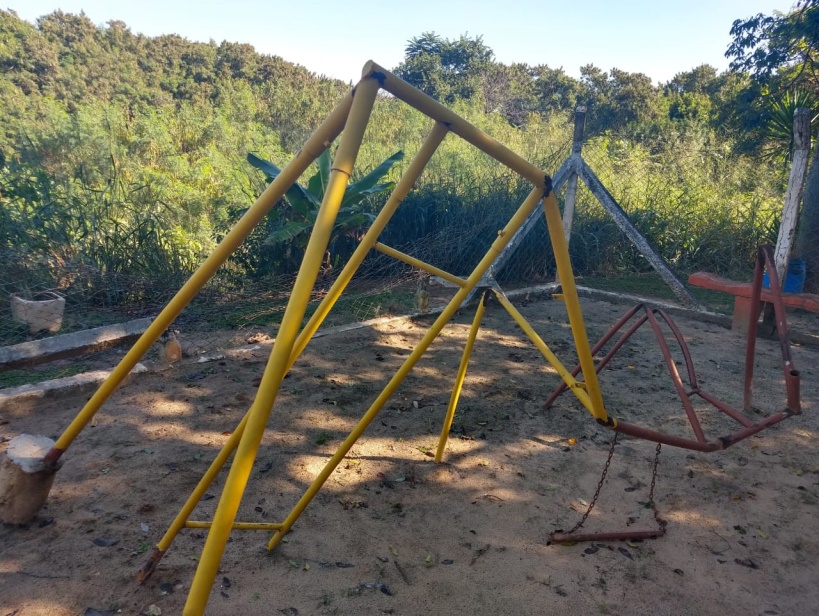 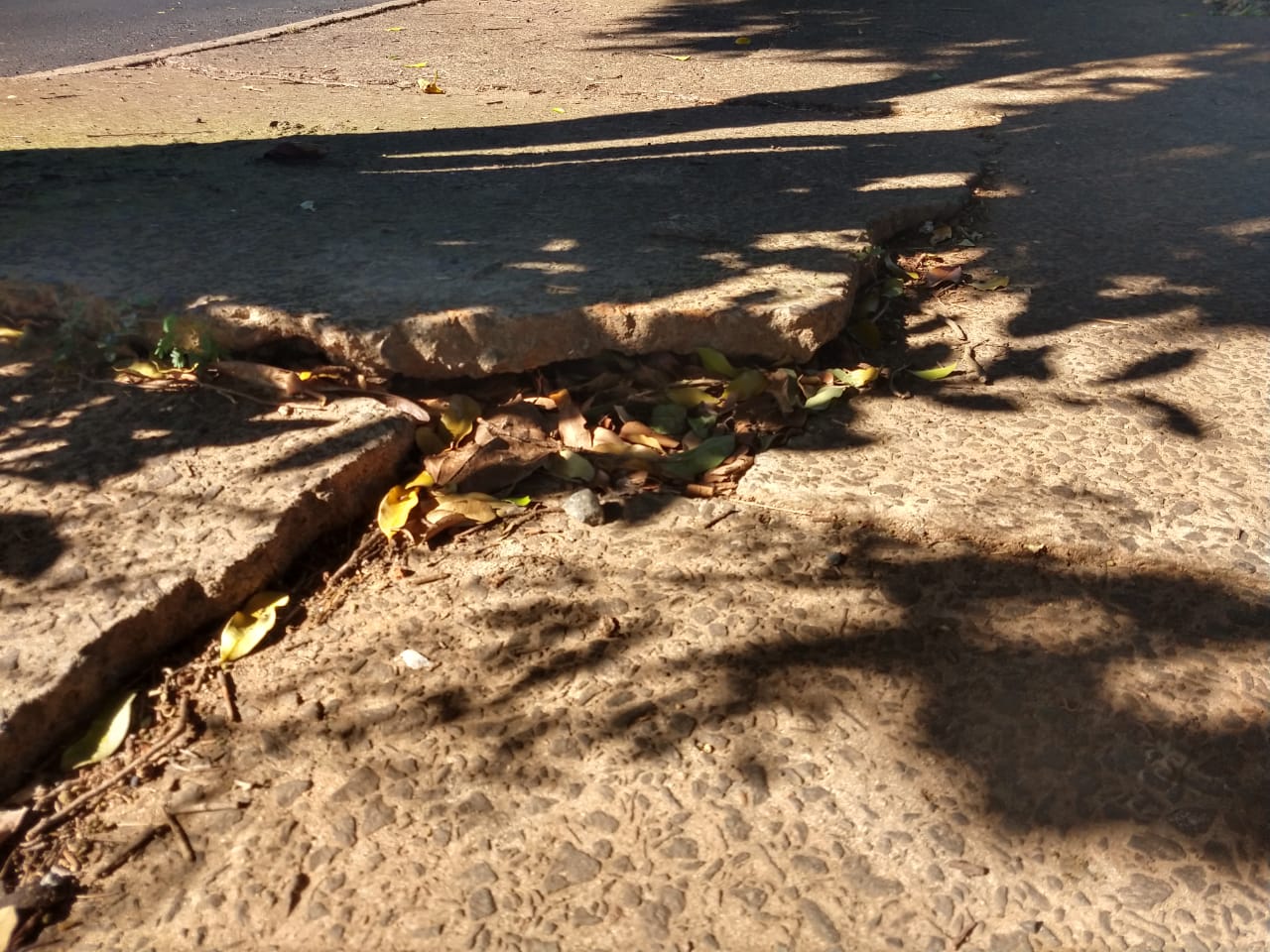 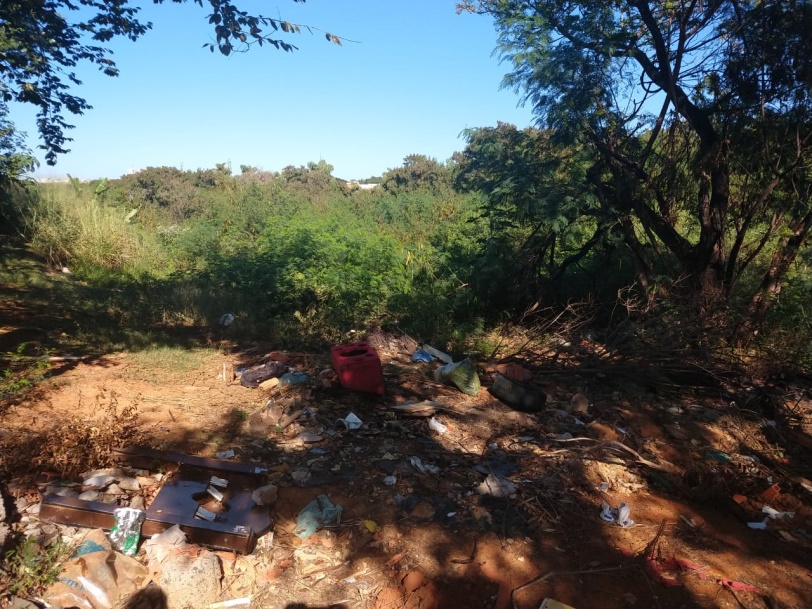 